Publicado en Sevilla el 04/12/2020 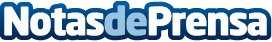 En una mudanza se trasladan unos 3.000 objetos por personaMudanzas Carmelo se hace eco de la noticia del periódico El Mundo sobre cómo cómo hacer una mudanza sin problemasDatos de contacto:Mudanzas Carmelo955 981 972Nota de prensa publicada en: https://www.notasdeprensa.es/en-una-mudanza-se-trasladan-unos-3-000-objetos Categorias: Sociedad Andalucia Logística http://www.notasdeprensa.es